Gubin YevgenGeneral details:Certificates:Experience:Position applied for: 2nd OfficerDate of birth: 08.07.1986 (age: 31)Citizenship: UkraineResidence permit in Ukraine: YesCountry of residence: UkraineCity of residence: MariupolPermanent address: Kievskaya str.84-66Contact Tel. No: +38 (067) 854-87-69E-Mail: jonny.gubin@yandex.uaSkype: ÐÐ²Ð³ÐµÐ½Ð¸Ð¹ ÐÑÐ±Ð¸Ð½U.S. visa: NoE.U. visa: NoUkrainian biometric international passport: Not specifiedDate available from: 07.09.2017English knowledge: ModerateMinimum salary: 2500 $ per month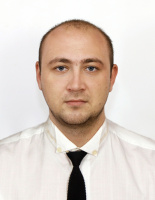 DocumentNumberPlace of issueDate of expiryCivil passportBE 877608Mariupol00.00.0000Seamanâs passportAB 449334Mariupol27.03.2019Tourist passport10065/2016/06Mariupol19.01.2021TypeNumberPlace of issueDate of expiryShip Security officer10065/2016/06Mariupol19.01.2021Navigator12186/2016/06Mariupol00.00.0000Endorsement12186/2016/06Mariupol25.09.2018GMDSS12159/2016/06Mariupol00.00.0000Endorsement12159/2016/06Mariupol05.11.2018Certificate5706Mykolaiv25.09.2018Certificate776Mykolaiv25.09.2018Certificate2504Mykolaiv25.09.2018Certificate4224Mykolaiv25.09.2018Certificate615Mykolaiv25.09.2018Certificate3512Mykolaiv25.09.2018Certificate2254Mykolaiv25.09.2018PositionFrom / ToVessel nameVessel typeDWTMEBHPFlagShipownerCrewing2nd Officer23.02.2016-08.08.2016LaurusGeneral Cargo5480Daihatsu2403MoldovaINCOLAB HOLDING A.G.Incolab Holding A.G.2nd Officer24.11.2014-09.05.2015VYACHESLAV ILYINGeneral Cargo8500B&W6100UkraineSEA SHIPPING COMPANY LTDSea Shipping Company2nd Officer11.03.2013-16.07.2013Seabreeze 1General Cargo5354Rus. Diesel1766BellizeKENT SHIPPING LTDKent Shipping3rd Officer23.03.2012-07.09.2012LoukhiGeneral Cargo3952Rus. Diesel1572BellizeKENT SHIPPING LTDKent Shipping3rd Officer06.06.2010-22.10.2010Aleksandr lebedGeneral Cargo4972Rus. Diesel1764BellizeKENT SHIPPING LTDKent Shipping